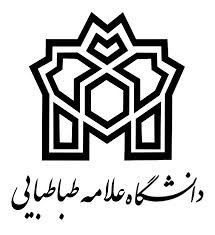 فرم تعهد نامه مخصوص دانشجویان نیمسال آخر دوره کارشناسی ارشدبرای شرکت در فراخوان پذیرش دانشجو در دوره دکتری بدون آزمون  سال تحصیلی 98-97 ( سهمیه استعدادهای درخشان )""""""""""""""""""""""""""""""""""""""""""""""""""""""""""اینجانب آقای / خانم .................................................فرزند .........................دارای شناسنامه شماره............................دانشجوی دوره کارشناسی ارشد رشته...................................گرایش ......................................دانشگاه ..........................................متعهد می‌شوم که حداکثر تا پایان شهریور ماه سال1397 از پایا ن نامه خود دفاع نمایم . چنانچه به هر دلیل نتوانم به تعهد خویش عمل نمایم و تا تاریخ 31/6/1397 فارغ التحصیل نشوم ، پذیرش اینجانب در دوره دکتری بدون آزمون (سهمیه استعدادهای درخشان) کان لم یکن تلقی می‌شود و حق هیچ گونه اعتراضی نخواهم داشت .                                                                                                               امضا :                                                                                                            تاریخ :تکمیل و ارائه این فرم برای دانشجویان نیمسال آخر الزامی است .